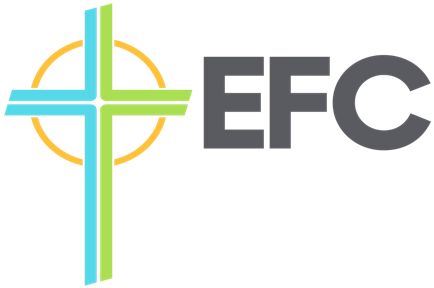 恩慈台福基督教會Evangelical Formosan ChurchOf Central Auckland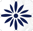 使   徒   信   經 我信上帝，全能的父，創造天地的主。我信我主耶穌基督，上帝的獨生子；因著聖靈感孕，從童貞女馬利亞所生；在本丟彼拉多手下受難，被釘在十字架上，受死，埋葬；降在陰間；第三天從死裡復活；升天，坐在全能父上帝的右邊；將來必從那裏降臨，審判活人，死人。我信聖靈；我信聖而公之教會；我信聖徒相通；我信罪得赦免，我信身體復活；我信永生。阿們！。                       主 日 信 息 大 綱                    .證道題目 『使他們日夜都可以行走』—雲柱火柱之帶領（曠野的指引）講    員  吳興懷傳道   經    文  出埃及記13：1~22大    綱 重申神命守聖潔(13:1-16)凡頭生的須分別為聖歸神(13:1-2；13:11-16)須守無酵節七日(13:3-10)緊緊跟從神引（13:17-22）神帶領百姓繞道而行(13:17-18)摩西帶著約瑟的骸骨從疏割起行(13:19-20)神日間在雲柱中引領，夜間在火柱中光(13:21-22)討論分享耶和華為什麼曉諭摩西說：“以色列中凡頭生的，無論是人是牲畜，都是我的，要分別為聖歸我”請分享你的理解。出13:17-18說到神領百姓“繞道而行”為什麼？請思考並分享這其中的原因。敬拜詩歌1.【雲上太陽】           3.【叫我抬起頭的神】2.【我的生命獻給祢】      4.【逾越節神羔羊的寶血】2022年台福總會主題服 事 年 Year of Service殷勤火熱 常服事主羅 12:11Keeping the Fervor Serving the LordRomans 12:11【教會異象】恩慈相待，彰顯主愛。【使命宣言】在復興禱告中建造以門徒訓練為導向的小組型教會；致力推動宣教植堂，結出聖靈的果子和福音的果子。序樂------------------宣召------------------讚美敬拜------------------讀經出埃及記13:1~22----證道-使他們日夜都可以行走-奉獻------------------家事報告------------------歡迎新朋友-----------------------三 一 頌-----------------------------------------事  工  輪  值事  工  輪  值事  工  輪  值事  工  輪  值事  工  輪  值牧   者牧   者牧   者日期05/0605/0612/0612/06027479098602747909860274790986吳興懷吳興懷高德誠高德誠027479098602747909860274790986張心鵬張心鵬張心鵬張心鵬027479098602747909860274790986長執會主席長執會主席長執會主席021027033370210270333702102703337趙  凌/張  潔趙  凌/張  潔趙富全/張  潔趙富全/張  潔021027033370210270333702102703337楊慧敏楊慧敏葛愛麗葛愛麗021027033370210270333702102703337蔡文燕/楊慧敏蔡文燕/楊慧敏蔡文燕/葛愛麗蔡文燕/葛愛麗101Great South Road,Epsom office.efcca@gmail.com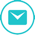 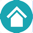 https://efcca.net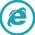 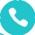 101Great South Road,Epsom office.efcca@gmail.comhttps://efcca.net101Great South Road,Epsom office.efcca@gmail.comhttps://efcca.net////101Great South Road,Epsom office.efcca@gmail.comhttps://efcca.net101Great South Road,Epsom office.efcca@gmail.comhttps://efcca.net101Great South Road,Epsom office.efcca@gmail.comhttps://efcca.net兒童主日學葛愛麗葛愛麗苗宇佳苗宇佳101Great South Road,Epsom office.efcca@gmail.comhttps://efcca.net101Great South Road,Epsom office.efcca@gmail.comhttps://efcca.net101Great South Road,Epsom office.efcca@gmail.comhttps://efcca.net101Great South Road,Epsom office.efcca@gmail.comhttps://efcca.net101Great South Road,Epsom office.efcca@gmail.comhttps://efcca.net101Great South Road,Epsom office.efcca@gmail.comhttps://efcca.net禱告會董永俊董永俊任秦淼任秦淼101Great South Road,Epsom office.efcca@gmail.comhttps://efcca.net101Great South Road,Epsom office.efcca@gmail.comhttps://efcca.net101Great South Road,Epsom office.efcca@gmail.comhttps://efcca.net  12-3025-0274482-50  12-3025-0274482-50  12-3025-0274482-50  12-3025-0274482-50  12-3025-0274482-50  12-3025-0274482-50  12-3025-0274482-50  12-3025-0274482-50Code: 奉獻者代號Code: 奉獻者代號十    一Tithe奉獻種類奉獻種類感    恩奉獻種類奉獻種類恩慈基金Fund